Алия ХабибуллинаТоны в тайском языкедоклад на семинаре по проекту «Тональные языки мира»Тайские языки - группа языков Юго-Восточной Азии, которая связана общностью происхождения и идентичностью основных типологических черт. На тайских языках говорят народы, расселенные на п-ве Индокитай и в прилегающих районах Южного Китая.Тайские языки характеризуются близостью фонологических, лексических и грамматических систем. К ним относятся: стандартный тайский, или сиамский (Таиланд), лао (Лаос), шан (Бирма и Китай), тай-лы (пров. Юньнань, Китай; Лаос и Вьетнам); кхын (Северо-Восточная Бирма), чжуан (Гуанси-Чжуанский автономный район, Китай), буи (пров. Гуйчжоу, Китай), языки черных, белых и красных тхай (тхай-дам, тхай-дэнг, тхай-кхау (Вьетнам и Лаос), тай, нунг, каолан, зяй (Вьетнам), паке и кхамти (Бирма и Индия), ахом и еще ряд языков, на которых говорит небольшое количество носителей в Таиланде, Лаосе, Бирме, Китае и Вьетнаме.Если не считать идиом исан, локализованный на территории Таиланда, отдельным языком, то наиболее распространенными в этой группе являются стандартный тайский и лаосский языки.В данной работе объектом нашего исследования является стандартный тайский язык.Слог в тайском языкеТайский язык являются слоговым и изолирующим. Минимальной фонологической единицей в тайском языке является не фонема, а слог, который является устойчивым звуковым образованием, не изменяющим в потоке речи ни своего состава, ни своих границ.В зависимости от финали тайские слоги делятся на открытые и закрытые. Отрытые заканчиваются на гласные, закрытые – на согласные [p], [t], [k], носовые сонанты [m], [n], [ŋ] и на полугласные [j] и [w].  Тайский алфавит - слоговой (абугида), и при записи слога в максимальном случае используется силлабограмма, обозначающая начальный согласный (один или два), несамостоятельный знак гласного (лигатура), конечный согласный (один или несколько), а также тоновый знак.На сегодняшний день исследователи (Л. Н. Морев, В. И. Гохман, Moira Yip и др.) склоняются к тому, что в тайском языке носителем тона является именно слог, а не мора (этой позиции придерживались Bruce Moren и Elizabeth Zsiga). Однако если принять за истину, что мора является носителем тона, то каждый тон должен быть сопряжен с морой, что делает невозможным существование контурных тонов. Поэтому нельзя сказать, что носителем тона в тайском языке является мора.Особенности слога в тайском языке:1. Наличие в слоге лишь одного гласного.2. В начале слога не более двух стечений согласных 3. В конце слога не может быть стечения согласных.4. Число возможных конечных согласных ограничено.5. Каждый слог обладает определенным мелодическим рисунком. Не каждый слог в тайском языке обладает всеми тонами. В зависимости от этого, слоги делятся на подвижные и неподвижные или, пользуясь тайской терминологией, на «живые» и «мертвые». Только живые слоги являются носителями всех тонов. К таким слогам относятся открытые слоги с долгим гласным или дифтонгом, а также закрытые слоги, оканчивающиеся носовыми сонантами [m], [n], [ŋ] или полугласными [j], [w]. Мертвые слоги способны изменять тон в ограниченном диапазоне. К таким слогам относятся открытые слоги с кратким гласным, а также все закрытые слоги, оканчивающиеся на глухие звуки [p], [t], [k].Для чтения слога в нужном тоне необходимо учитывать 1) принадлежность начальнослоговой буквы к одному из трех классов согласных; 2) долготу и краткость слога; 3) закрытость или открытость слога; 4) конечнослоговой согласный 5) тоновый знак. В слогах без тонового знака тон определяется только первыми четырьмя факторами, а в слогах с тоновым знаком– только начальнослоговой буквой и тоновым знаком.Классы согласных в тайском языкеВ тайском языке на реализацию тона влияет класс согласного. Всего выделяется 3 класса:Согласные среднего класса (9): ก-ไก่ (ко-кай “курица”), จ-จาน (тьо-тьан “тарелка”), ฎ-ชฎา  (до-чада “чада” (головной убор)), ฏ-ปฏัก (то-патак “стрекало”), ด-เด็ก (до-дек “ребенок”), ต-เต่า (то-тау “черепаха”), บ-ใบไม้ (бо-баймай “лист дерева”), ป-ปลา (по-пла “рыба”), อ-อ่าง (о-анг “чаша”).Согласные низкого класса (24): ค-ควาย (кхо-кхуай “буйвол”), ฅ-ฅน (кхо-кхон “человек”), ฆ-ระฆัง (кхо-ракханг “колокол”) ง-งู (нго-нгу “змея”), ช-ช้าง (чо-чанг “слон”), ซ-โซ่ (со-со “цепь”), ฌ-เฌอ (чо-чƏ “дерево”), ฒ-ผู้เฒ่า (тхо-пхутхау “старец”), ญ-หญิง (йо-йинг “женщина”), ฑ-มณโฑ (тхо-монтхо “Монто” (мифическая женщина)), ณ-เณร (но-нен “послушник”), ท-ทหาร (тхо-тхахан “военный”), ธ-ธง (тхо-тхонг “флаг”), น-หนู (но-ну “мышь”), พ-พาน (пхо-пхан “поднос”), ฟ-ฟัน (фо-фан “зуб”), ภ-สำเภา (пхо-сампхау “джонка”), ม-ม้า (мо-ма “лошадь”), ย-ยักษ์ (йо-йак “якшас” (людоед)), ร-เรือ (ро-рыа “лодка”), ล-ลิง (ло-линг “обезьяна”), ว-แหวน (во-вэн “кольцо”), ฬ-จุฬา (ло-тьола “воздушный змей”), ฮ-นกฮูก (хо-нокхук “сова”).Согласные высокого класса (11): ข-ไข่ (кхо-кхай “яйцо”), ฃ-ฃวด (кхо-кхуат “бутылка”), ฉ-ฉิ่ง (чо-чинг “чинг” (чумбалы)), ฐ-ฐาน (тхо-тхан “помост”), ถ-ถุง (тхо-тхунг “мешочек”), ผ-ผึ้ง (пхо-пхынг “пчела”), ฝ-ฝา (фо-фа “крышка”), ศ-ศาลา (со-сала “помещение”), ษ-ฤๅษี (со-рыси “отшельник”), ส-เสือ (со-сыа “тигр”), ห-หีบ (хо-хип “ящик”).При стечении букв, где вторыми согласными являются ม น ง ย ร ล ว, в обозначении тона участвует только начальная буква.Если перед буквами ม น ง ย ร ล ว стоит согласный ห, он не читается и переводит последующие буквы в высокий класс, меняя тон. Согласный среднего класса อ выполняет ту же функцию в четырех слогах, переводя слог в средний класс: อย่าง, อย่า, อยาก, อยู่.Тоновые знаки в тайском языкеВ тайском языке используются следующие знаки, также влияющие на воспроизведение слога в нужном тоне:Май-эк  (ไม้เอก): над гласным ставиться ่ ;Май-тхо (ไม้โท): над гласным ставится ้ ;Май-три (ไม้ตรี): над гласным ставится ๊; Май-тяттава (ไม้จัตวา): над гласным ставится ๋.Первые два знака употребляются для всех классов согласных, а последние два – только для согласных среднего класса.Происхождение тонов в тайском языкеРазвитие тоновых систем в тайских языках происходило разными путями – как следствие, разное количество тонов. Исследователь Фу Маоцзи считал, что тоны в тайских языках соответствуют китайским «темным» и «светлым» тонам. Первый тон соответствует ровному «темному», второй тон — «темному» нисходящему, третий — «темному» восходящему, четвертый — «светлому» ровному, пятый —«светлому» нисходящему и шестой — «светлому» восходящему. Тоны в тайском, бирманском, вьетнамском и других языках Юго-Восточной Азии возникли в результате контактов с тоновыми языками. В открытых тонах в протоязыке могло быть три тона, которые Ли Фангуй обозначает буквами A, B и C, а в закрытых - только один тон D. На начальном развитии языка определенные слоги произносили с определенной высотой в зависимости от начального и конечного согласного. Каждый из перечисленных выше тонов впоследствии разделился на два, что было следствием процесса оглушения звонких инициалей. Например, слог, начинающийся с глухого согласного, был заметно выше по тону слога, начинающегося со звонкого согласного. Первоначально эти тоновые серии (высокая-1 и низкая-2) действительно соответствовали своим наименованиям. Однако высота звука еще не была смыслоразличительным признаком. Впоследствии высокая и низкая тоновые серии смешались, противопоставление по звонкости и глухости уступило место противопоставлению по высоте звука. Тоновая система в тайском языкеВ тайском языке закрепилась контурная тоновая система. Контурные тоны здесь соответствуют ровным по началу и концу движения лишь приблизительно. И, как уже говорилось, в тоновых системах такого вида, помимо контурных тонов, могут быть и ровные, являющиеся ориентиром для первых. Регистр особое роли не играет, в отличие от направления.В тоновой системе тайского языка 5 тонов (раньше считалось (в т.ч. в словаре Королевского Института Таиланда), что всего 4 тона, а обычный тон не называли тоном, потому что он реализуется практически без изменения мелодического рисунка), из них 3 ровных и 2 контурных тона (Клифф Годдард, Дэвид Смит, Артур Абрамсон и др.): низкий, обычный, высокий и падающий и восходящий соответственно. Приблизительное изменение частоты тонов (Приложение 3).А) обычный тон – нормальная высота голоса;Б) низкий тон – ниже нормальной высоты голоса; В) падающий тон – начало выше обычного, после чего высота опускается;Г) высокий тон – выше нормальной высоты голоса;Д) восходящий тон – начало ниже обычного, после чего восходит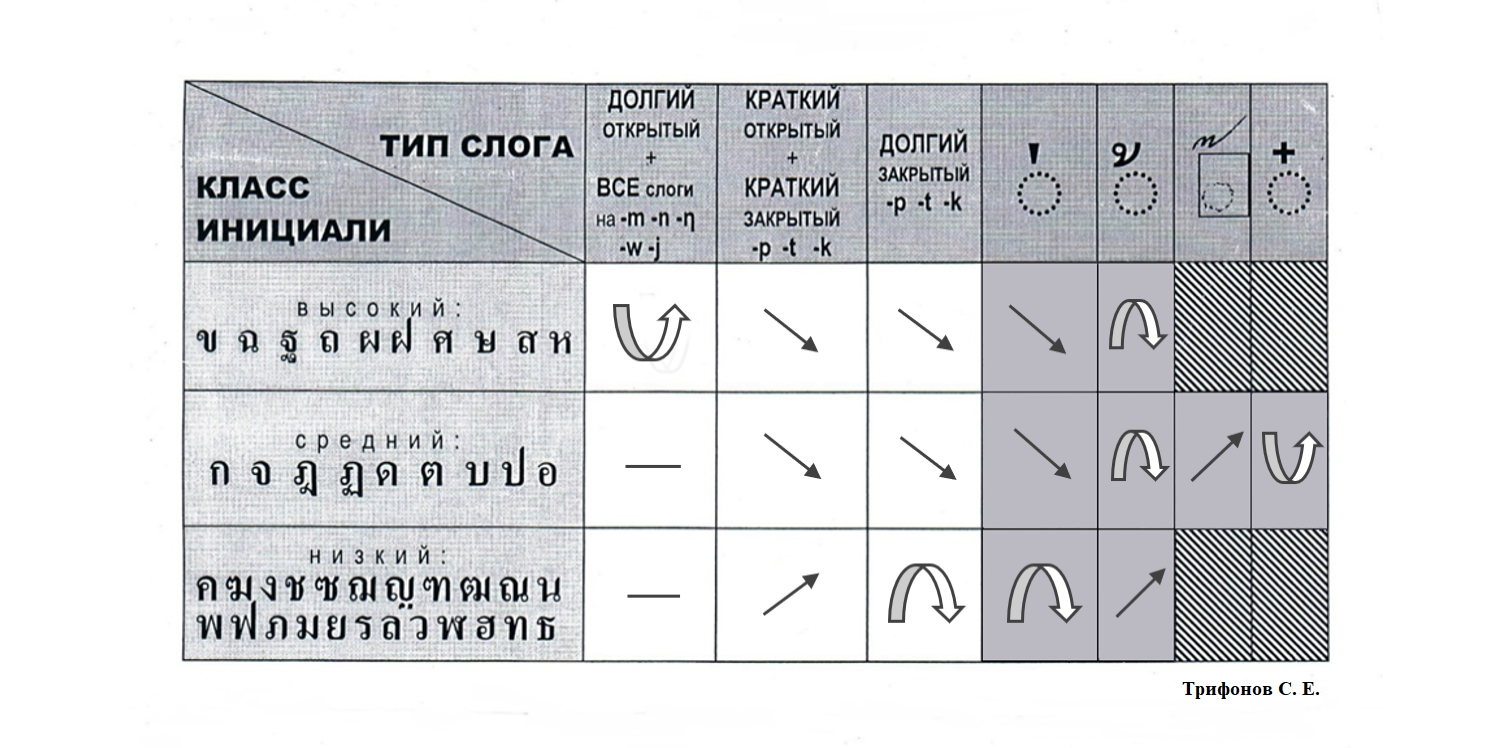 